ANNOUNCING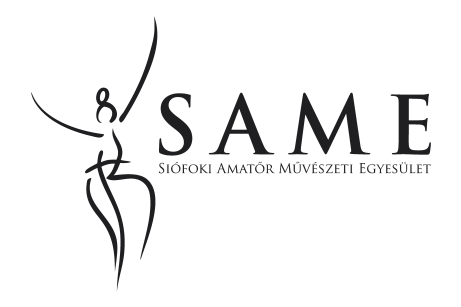 									MAJORETTES ON STAGE									COMPETITION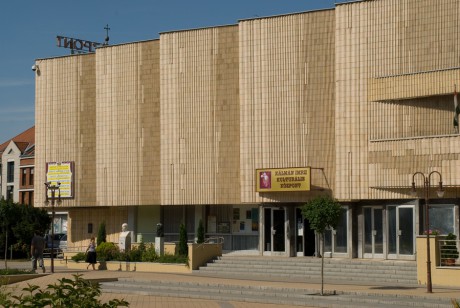 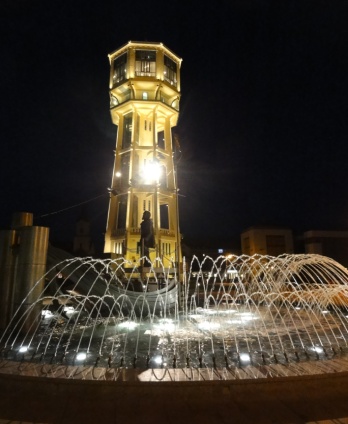 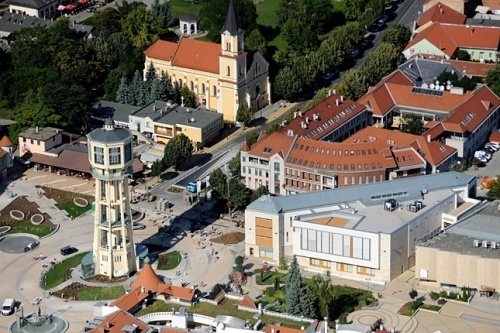 Milí učitelé tance, umělečtí vedoucí, milí tanečníci a mažoretky!Naše organizace – už tradičně- pomocí městské organizace Siófok a kulturního centra Imreho Kálmána-uspořádáXI. MajorettesChallange Cup Competition of Siófok
XI. ročník souteže mažoretek o putovní pohár SiófokuSoutěž je celostátní/mezinárodní, otevřený, nezávislý na členství v organizaciTermín soutěže:		25. Dubna (sobota)Začátek soutěže:		závisí od počtu účastníkůMísto konání:		KálmánImre Cultural Centre			8600 SiófokFőtér 2.Věkové kategorie:	Mini		5-8 let		Children		9-11 let			Youth		12-14 let			Junior 		15-18 let			Senior 		18 letPro solo klasifikaci: datum 25.04.2015. Duo, trio a skupiny: průměrný věk účastníků2 -Kategorie:		I. 	Solo1 baton		II. 	Solo 2 baton		III: 	Duó/trio 1 baton		IV. 	Duó/trio 2 batonV. 	Little group/ mini formation/ 4-7 person1 batonVI. 	Little group /mini formation / 4-7 person 2 batonVII. 	Big group - 8-10 person- 1 batonVIII. 	Big group- 8-10 person-  2 batonIX. 	Formáció–from11 person - 1 batonX. 	Formáció–from 11 person- 2 batonXI. 	Pom-pon – soloXII. 	Pom-pon – duo/trioXIII. 	Pom-pon–little group /mini formation/ 4-7 personXIV. 	Pom-pon – big group – 8-10 personXV. 	Pom-pon – formation – from 11 personXVI. 	Jiné kategorie ( vlajky, deštníky, závoje) je možnost i v téhle kategorii na sólo, duo/trio, malá skupina, velká skupina, formaceRegistrační poplatky:Solo					2.000 Ft/osoba		Duo/trio					4.000 Ft/produkce		Little group/mini formation/ (4-7 osob)	8.000 Ft/ osoba		Velká skupina (8 -10 osob)		10.000 Ft / produkce		Formace (from 11 osob)			12.000 Ft / produkceČasový limit:Solo, duo/trio (1 baton, 2 baton,  max. 2.0, minutes)		Skupiny (mini, children max.3.0 minuty , všechny ostatní skupiny max. 3,5 minut)Čas se počítá od začátku až ke konci hudby, včetně hudby při nástupu a odchodu, pokud se to děje při hudbě.  V případě překročení časového limitu se hudba zastaví.Důležité upozornění:Ve věkové kategorii Mini,  Sólo soutěž je nepovolena.Není žádná povinná produkce, každý tanečník  soutěží ve své kategorii.V případě nedostatku produkcí v jedné kategorii může dojít ke sloučení kategorií.Množství produkcí je neomezeno.Je důležité vědět, že choreografie jednotlivých  produkcí by měly být přizpůsobeny k divadelnímu jevišti a ne k sportovní hale.Velikost jeviště: šířka 9 metrů, hloubka 11 metrů, výška 5.5 metrů.Při choreografii věnujte pozornost výškám (žádné předpisy neexistují), technika twirling není povinná, ale zvyšuje úroveň produkce.Porota se skládá z 3-5 celostátně uznaných profesionálů.Bodování soutěže:Nástup a odchod z jeviště, pokračování po chyběChoreografieTechnická úroveňUmělecké provedeníAtraktivnostMaximum počet  bodů 50 od jednoho člena poroty.Není-li možné sloučení jednotlivých kategorií nebo věkových skupin, porota určí bodové hranice, které budou ohlášeny na začátku soutěže.Registrační termín: do 30.března 2015.Registrace je platná jen po zaplacení registračního poplatku	Pro poštovní platbu použijte adresu:  SiófokiAmatőrMűvészetiEgyesület, FeketePálné					8600 Siófok, Széchenyi u. 8-Pro bankovní převod:			SiófokiAmatőrMűvészetiEgyesület					70900141-10025884-00000000Z technických důvodů na místě registrační poplatek nepřijímáme!Ceny:  medaile, poháry,certifikátyVíce cen:Velká cena: Skupinová produkce, jejíž hůlky dosáhnou nejvyššího bodování získáPutovní Pohár „City of Siófok“ + 50 000FtNový Putovní Pohár:  Skupina POM-PON nebo JINÉ kategorie, které dosáhnou nejvíc bodů získáPutovní pohár  „BALATON“ Hotelu Balaton + 20 000FtVelmi důležitým pravidlem je, že účastníci domácího hostitelského týmu, nemohou získat VELKÉ CENY!Další ceny:I.místo                                    30 000FtII.místo                                     20 000FtIII.místo                                      10 000FtPro klasifikaci se počítají všechny body téhož klubu nebo asociace.Zvláštní ceny:- Stuha Miss Mažoretka – získá sólistka s nejvyšším počtem bodů
 (pokud nejvíc bodů získá kluk, stuhu dostává dívka s nejvyšším počtem bodů po něm)- Dárkový balíček – dua z každé věkové kategorie, které dosáhly nejvyššího bodování Vstupenky na soutěž:	Dospělí  1000Ft/osoba na celý den                Děti do 12 let 500Ft/osoba na celý denÚčastníci soutěže lístky nekupují, prosíme učitele, aby nahlásili počet účastníků dohromady a ne  podle skupin.Umělečtí vedoucí skupin obdrží zvlášť jednu čestnou vstupenku bez ohledu na počet skupin.Hudební materiál může být na CD (vaše osobní zodpovědnost) nebo na pendrive, hudba je řízena z technické místnosti.Pro další informace se obraťte na:FeketePálné ( organizátorka)Tel:30/540-6355,E-mail:same.fklari@gmail.com,     smsts@citromail.hu,Registrační formulář můžete okopírovat, prosíme ho vyplnit podle věkových skupin. Pokud není dostatek místa pro každého účastníka, okopírujte ho pro více účastníků.Pokud se chcete zaregistrovat přes e-mail, prosím oskenujte potvrzení o zaplacení poplatku.Přejeme Vám příjemnou přípravu a doufáme, že se uvidíme na soutěži.Siófok, 10.01.2015		Best regardsFeketePálné							President of SAME, and organizerJelentkezésilap(korcsoportonkénttöltendő) /Registration form(fill out by age groups)Mazsorettek XI. SiófokiVándorkupaversenye/XI. Majorettes Challange Cup Competition of SiófokOrszágos/nemzetköziésnyíltThe competition is national /international , open and free of any association membership.Siófok1. A nevezetttánciskola/egyesület/SE csoportneve/ Name of school, club or association…………………………………………………………………………………………...................................................................2. A nevezetttánciskola/egyesület/SE csoportcíme:/ Address of school, club or association…………………………………………………………………...……………….................................................................………2. Művészetivezetőneve / name of the art director :…………….…………...............................................…..tel.: …………….................................................e-mail:………...............................................................……….3. Korcsoport/ age group:……….........…………….összesítettlétszáma / all participants:………………..........Korcsoportonkéntküldendő! Fill out by age groups!!!!Számlázásicím / Address to make the invoice to :………………………………………………………………………………..(Előremegadottszámlázásicímesetén a számla a regisztrációnálátvehető, utólagosszámlázásmindiggondotokoz!!)You can pick up the invoice at the registration desk Beérkezésihatáridő / deadline :30. March 2015.Dátum / date:……………………………………….......................…………………………………Igényszerintsokszorosítható! You can copy if you need														Aláírás/ Signature-2-A csapat/klub/egyesületmegnevezése / the name of a group, club, or association :…………………………………………..……………...................................................................................................Versenyzőkösszesítettnévsora / participants all together :Igényszerintsokszorosítható!If you need you can copy it.Kategória/ CategoryElőadó/előadókcsoportneve/Names of  ParticipantslétszámNo.peopleidőtimeSorszám No#NévNameSzületésiévYear of birth